Demande d’aide financière2024Fonctionnement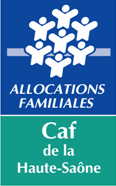 Dossier à retourner avec les pièces justificativesAvant le 1er avril 2024 par mail :sub@caf70.caf.frInformations pratiquesSe référer au Guide des Aides aux PartenairesUn seul projet par dossierLe projet doit se faire sur l’année civile, du 01/01/2024 au 31/12/2024Le projet peut débuter à compter de la date de l’accusé réception (AR) qui vous sera envoyé dès réception de la demande complèteL’AR ne vaut pas engagement de financementTout dossier incomplet ne sera pas étudiéSOMMAIRE :I. Identification du partenaireII. Description de l’actionIII. Budget prévisionnel de l’actionIV. Annexes	1) Description détaillée des thématiques	2) Attestation sur l’honneur	3) Pièces justificatives à fournirIDENTIFICATION DU PARTENAIREVous êtes :        Une association		         Une collectivité			 Une entreprise	Coordonnées : Nom : Adresse : Code postal :	              Ville : Téléphone :		Adresse électronique : N° Siret : __/__/__/__/__/__/__/__/__/__/__/__/__/__Représentant légal :Nom, prénom : Fonction : Référent du projet :Nom, prénom : Téléphone :		Adresse électronique : Pour les associations :Votre association a-t-elle souscrit au Contrat d’Engagement Républicain (en référence au formulaire Cerfa n°12156*6 obligatoire pour les demandes de subventions auprès de l'état) : non  oui  Numéro RNA (Répertoire National des Associations) ou à défaut celui du récépissé en préfecture : I__I__I__I__I__I__I__I__I__I__I__I__I__I__I Date de publication de la création au Journal Officiel : I__I__I__I__I__I__Idescription de l’actionThématiques :  Petite enfance (0-3 ans)  Enfance (3-11 ans) Jeunesse (12-25 ans)	 Animation de la vie sociale Accès aux droits	 Promotion des valeurs de la République, de prévention du repli communautaire et de la radicalisationIntitulé de l’action :	Nouvelle action :			Renouvellement d’une action :	Présentation de l’action :Objectifs de l’action et résultats attendus :Publics cibles de l’action (typologie, nombre, modalité de participation…) :Localisation de l’action :Zone géographique ou territoire de réalisation de l’action (quartier prioritaire, commune, communauté de communes, département, etc.) Dans quel(s) équipement(s) l’action se déroulera-t-elle (plusieurs réponses possibles) ?  lieu d'accueil de jeunes enfants (multi-accueil, crèche, lieu accueil enfants-parents …) accueil de loisirs sans hébergement  centre social, socio culturel, maison de quartier établissement scolaire autres :Moyens mis en œuvre pour faire connaître largement l’action et la rendre accessible à tous :Calendrier de l’action :Date prévisionnelle de démarrage :Date prévisionnelle de fin de l’action :Intervenants et animateurs :Aurez-vous recours à un / des intervenant(s) extérieurs ? Si oui, précisez fonction(s) et joignez le(s) devis. Budget previsionnel de l’actionBudget prévisionnel de l’actionLe total des charges doit être égal au total des produits.ANNEXES1) Description détaillée des thématiques :PETITE ENFANCE Objectif : « Développer l’offre d’accueil du jeune enfant 0-3 ans en luttant contre les inégalités sociales et territoriales et en améliorant son efficience » Permettre prioritairement l’inclusion des enfants en situation de vulnérabilité (handicap, pauvreté) ;Soutenir l’accueil en horaires atypiques et d’urgence ;Renforcer l’éveil et la qualité de l’accueil (montée en compétence des agents) ; Mettre en réseau et favoriser l’analyse de la pratique ; Développer des projets de formation, de sensibilisation, de concertation notamment en lien avec l’accueil d’un enfant en situation de handicap ; Anticiper le passage des enfants évoluant d’une structure à l’autre en créant des passerelles (temps d’échange, de découverte, de visite des locaux…) ; Organiser des manifestations à caractère ponctuel/exceptionnel (date anniversaire, portes ouvertes, colloque…). ENFANCE Objectif : « Accompagner le parcours éducatif des enfants âgés de 3 à 11 ans »Permettre l’inclusion des enfants en situation de vulnérabilité (handicap, pauvreté) ; Renforcer l’éveil et la qualité de l’accueil (montée en compétence des agents) ; Mettre en réseau et favoriser l’analyse de la pratique ; Développer des projets de formation, de sensibilisation, de concertation notamment en lien avec l’accueil d’un enfant en situation de handicap ; Anticiper le passage des enfants évoluant d’une structure à l’autre en créant des passerelles (temps d’échange, de découverte, de visite des locaux…).JEUNESSEObjectif : « Soutenir les jeunes âgés de 12 à 25 ans dans leur parcours d’accès à l’autonomie »Permettre l’inclusion des jeunes en situation de vulnérabilité (handicap, précarité),Faire participer les jeunes dans le cadre des accueils adolescents organisés par les structures,Faire participer les jeunes dans le cadre des résidences sociales (foyer de jeunes travailleurs),Encourager les initiatives des adolescents et renforcer leur accompagnement éducatif, y compris par les outils numériques,Soutenir les processus de décohabitation et d’insertion sociale des jeunes,Expérimenter, innover.ANIMATION DE LA VIE SOCIALEObjectif : « Déployer une offre d’animation de la vie sociale renforçant les liens sociaux et la participation citoyenne dans un double objectif d’intégration et de cohésion sociale sur les territoires »Les dossiers éligibles à l’appel à projet politique de la ville ne sont pas recevables dans ce dispositif. Expérimenter une offre d’animation de la vie sociale sur les territoires non couverts par les centres sociaux et espaces de vie sociale ;Développer les liens intergénérationnels et déployer des actions auprès des seniors isolés ;Proposer des initiatives innovantes autour de la participation citoyenne ;Mettre en réseau et favoriser l’analyse de la pratique ;Promouvoir les cultures et les valeurs de solidarité et de fraternité ; Lutter contre l’isolement ; Encourager le bénévolat et le partenariat.ACCES AUX DROITSObjectif : « Développer l’accès aux droits », développer les partenariats de la branche Famille pour simplifier l’accès aux droits. Déployer des solutions innovantes permettant aux allocataires les plus éloignés du fait de leur situation sociale ou pour des raisons géographiques d’avoir accès aux services de la Caf (schémas départementaux d’amélioration de l’accessibilité des services au public). Proposer des temps collectifs d’accompagnement ou de formation aux outils numériques (ateliers, cafés connectés, …) en priorité à destination d’un public fragilisé et isolé ; Expérimenter, innover.PROMOTION DES VALEURS DE LA REPUBLIQUE, DE PREVENTION DU REPLI COMMUNAUTAIRE ET DE LA RADICALISATIONObjectif : « Le projet doit viser une action de prévention primaire »Promouvoir les valeurs de la République et la laïcité ;Développer l’esprit critique dans le cadre de la pédagogie du « contre discours » ;Lutter contre le repli communautaire dans les territoires confrontés à ce problème ;Développer ou renforcer l’éducation au numérique ;Accompagner les familles et les jeunes confrontés ou susceptibles d’être confrontés aux phénomènes de radicalisation.2) Attestation sur l’honneur :Je soussigné(e) (nom, prénom et qualité) 		,représentant(e) légal(e) de 	 certifie exactes les informations fournies dans le présent dossier et sollicite le concours financier de la Caf à hauteur de 	 €,soit 		% du budget prévisionnel.atteste ne pas faire l’objet d’une mesure de redressement judiciaire, et ne pas être en liquidation judiciaire.atteste agir dans le respect de la Charte de la Laïcité de la Branche Famille avec ses partenairess’engage à fournir à la CAF tous les documents nécessaires à l’évaluation du projet selon le calendrier fixé dans la notification de décision et/ou la convention de financementFait à 	 le 	Signature du Président ou du Maire / Signature de la personne ayant délégation pour signer(délégation à joindre à la présente demande)Nom, prénom : 3) Pièces justificatives à fournir :Pièces à joindre à toute demande : Attestation sur l’honneur (annexe 2) Si reconduction d’une action, bilan de l’action N-1  Relevé d’identité bancaire ou postal Récapitulatif devis accompagné des devis si achats supérieurs à 1 000 €Pour les Associations :  Récépissé de déclaration en Préfecture  Liste datée des membres du Conseil d’administration et du bureau déclarée à la Préfecture  Statuts de l’association Pour les Collectivités locales ou territoriales : Arrêté préfectoral portant création d’un SIVU/SIVOM /EPCI/Communauté de communes et détaillant le champ de compétences Statuts EPCI détaillant le champ de compétences CHARGESMontantPRODUITSMontantCHARGES DIRECTESCHARGES DIRECTESRESSOURCES DIRECTESRESSOURCES DIRECTES – Achats – Vente de produits finis, de marchandises, prestations de servicesPrestations de servicesAchats matières et fournitures- Subventions d’exploitationAutres fournituresEtat : préciser le(s) ministère(s) sollicité(s) - Services extérieurs-Locations-Entretien et réparationRégion(s) :Assurance-DocumentationDépartement(s) : - Autres services extérieurs-Rémunérations intermédiaires et honorairesIntercommunalité(s) : EPCIPublicité, publication-Déplacements, missionsCommune(s) :Services bancaires, autres- - Impôts et taxesOrganismes sociaux (détailler) :Impôts et taxes sur rémunération,-Autres impôts et taxesFonds européens- Charges de personnel-Rémunération des personnelsL'agence de services et de paiement (ex-CNASEA -emplois aidés)Charges socialesAutres établissements publicsAutres charges de personnelAides privées- Autres charges de gestion courante - Autres produits de gestion courante- Charges financièresDont cotisations, dons manuels ou legs- Charges exceptionnelles - Produits financiers- Dotation aux amortissements – Reprises sur amortissements et provisionsCHARGES INDIRECTESCHARGES INDIRECTESCharges fixes de fonctionnementFrais financiersAutresTOTAL DES CHARGESTOTAL DES PRODUITSCONTRIBUTIONS VOLONTAIRESCONTRIBUTIONS VOLONTAIRESCONTRIBUTIONS VOLONTAIRESCONTRIBUTIONS VOLONTAIRES- Emplois des contributions volontaires en nature - Contributions volontaires en natureSecours en natureBénévolatMise à disposition gratuite de biens et prestationsPrestations en naturePersonnel bénévoleDons en natureTOTALTOTALLa subvention de…………€   représente ………….…% du total des produits :(montant attribué/total des produits) x .La subvention de…………€   représente ………….…% du total des produits :(montant attribué/total des produits) x .La subvention de…………€   représente ………….…% du total des produits :(montant attribué/total des produits) x .La subvention de…………€   représente ………….…% du total des produits :(montant attribué/total des produits) x .